ICO consultation on the draft right of access guidance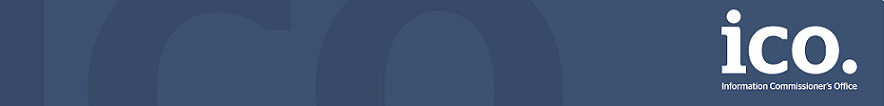 The right of access (known as subject access) is a fundamental right of the General Data Protection Regulation (GDPR). It allows individuals to find out what personal data is held about them and to obtain a copy of that data. Following on from our initial GDPR guidance on this right (published in April 2018), the ICO has now drafted more detailed guidance which explains in greater detail the rights that individuals have to access their personal data and the obligations on controllers. The draft guidance also explores the special rules involving certain categories of personal data, how to deal with requests involving the personal data of others, and the exemptions that are most likely to apply in practice when handling a request.We are running a consultation on the draft guidance to gather the views of stakeholders and the public. These views will inform the published version of the guidance by helping us to understand the areas where organisations are seeking further clarity, in particular taking into account their experiences in dealing with subject access requests since May 2018.If you would like further information about the consultation, please email SARguidance@ico.org.uk.Please send us your response by 17:00 on Wednesday 12 February 2020.Privacy statementFor this consultation, we will publish all responses received from organisations but we will remove any personal data before publication. We will not publish responses received from respondents who have indicated that they are an individual acting in a private capacity (e.g. a member of the public). For more information about what we do with personal data see our privacy notice.Please note, your responses to this survey will be used to help us with our work on the right of access only. The information will not be used to consider any regulatory action, and you may respond anonymously should you wish.Please note that we are using the platform Snap Surveys to gather this information. Any data collected by Snap Surveys for ICO is stored on UK servers. You can read their Privacy Policy.Q1	Does the draft guidance cover the relevant issues about the right of access?If no or unsure/don’t know, what other issues would you like to be covered in it?Q2	Does the draft guidance contain the right level of detail?If no or unsure/don't know, in what areas should there be more detail within the draft guidance?Q3	Does the draft guidance contain enough examples?If no or unsure/don’t know, please provide any examples that you think should be included in the draft guidance.Q4	We have found that data protection professionals often struggle with applying and defining ‘manifestly unfounded or excessive’ subject access requests. We would like to include a wide range of examples from a variety of sectors to help you. Please provide some examples of manifestly unfounded and excessive requests below (if applicable).Q5	On a scale of 1-5 how useful is the draft guidance?Q6	Why have you given this score?Q7	To what extent do you agree that the draft guidance is clear and easy to understand?Q8	Please provide any further comments or suggestions you may have about the draft guidance.Q9	Are you answering as:Please specify the name of your organisation:What sector are you from:Q10	How did you find out about this survey?Thank you for taking the time to complete the survey.YesNoUnsure/don’t knowYesNoUnsure/don’t knowYesNoUnsure/don’t know1 – Not at all useful2 – Slightly useful3 – Moderately useful4 – Very useful5 – Extremely usefulStrongly disagreeDisagreeNeither agree nor disagreeAgreeStrongly agreeAn individual acting in a private capacity (eg someone providing their views as a member of the public)An individual acting in a professional capacityOn behalf of an organisationOtherICO Twitter accountICO Facebook accountICO LinkedIn accountICO websiteICO newsletterICO staff memberColleaguePersonal/work Twitter accountPersonal/work Facebook accountPersonal/work LinkedIn accountOther